             ІІІ пленум Дніпропетровсього обласного комітету   24 лютого 2016 року в Будинку профспілок відбувся ІІІ пленум обласного комітету Профспілки. Основне питання, що було винесено на розгляд його учасників: «Про діяльність виборних органів організаційних ланок обласної організації Профспілки в умовах реалізації Закону України «Про добровільне об’єднання територіальних громад» стало об’єктом серйозного аналізу та зацікавленого обговорення, визначення шляхів роботи в даному напрямі.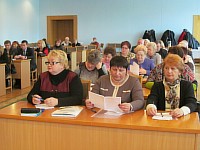      У роботі пленуму взяла участь директор Дніпропетровського офісу реформ Тертишна Олена Анатоліївна.    Учасники засідання уважно сприйняли доповідь голови обласного комітету Профспілки Галини Володимирівни Бєлікової. Активну участь в обговоренні питання взяли: Білоус Наталя Олександрівна - голова Софіївської районної організації Профспілки, Шаровська Марина Григорівна - голова Царичанської районної організації Профспілки, Садкова Людмила Василівна - голова Апостолівської районної організації Профспілки, Коваленко Валентина Анатоліївна - голова Павлоградської районної організації Профспілки, Сиволоб Володимир Миколайович - голова Солонянської районної організації Профспілки.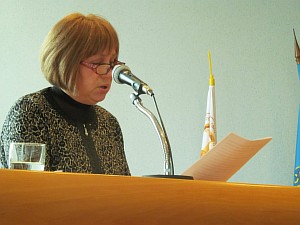 Дискусія відбулася гостра та зацікавлена.     Також учасники пленуму затвердили показники профспілкового бюджету за 2015 рік та ухвалили бюджет на 2016 рік.   Результатом плідної роботи стали виважені рішення і постанови.Завантажити Доповідь голови Дніпропетровської обласної організації Профспілки працівників освіти і науки України Бєлікової Галини Володимирівни на ІІІ пленумі обласного комітету Профспілки 24 лютого 2016 року можна тут - Dopovid_3_plenum_24.02.2016.docСтан охорони праці в Україні: економія на безпеці й зростання професійних захворювань    За умови економічної, екологічної та демографічної кризи в Україні, подій на Сході України, склалася надзвичайна ситуація з безпекою та умовами праці на більшості підприємств, особливо середнього і малого бізнесу.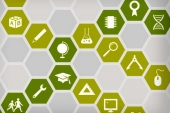    Таку оцінку Федерація профспілок України оприлюднила у другій національній профспілковій доповіді Президенту України, у проекті Стратегії поліпшення стану охорони праці в Україні, Концепції Загальнодержавної програми поліпшення стану безпеки, гігієни праці та виробничого середовища на 2014-2018 роки.Так, у доповіді наголошується, що зростає кількість підприємств як державної, так і недержавної форми власності зі шкідливими та небезпечними умовами праці.     За останні роки кількість працюючих в умовах, що не відповідають установленим нормам з охорони праці, зросла з 15 до 30 відсотків від загальної чисельності працівників і складає майже 3 млн. людей.За даними Держсанпідемнагляду – більше 70% підприємств України не відповідають вимогам санітарних правил щодо функціонування на них систем опалення, вентиляції освітлення та роботи санітарно-побутових приміщень. У шкідливих та небезпечних умовах праці на сьогоднішній день працює майже кожен третій робітник.      У документі йдеться про те, що через погіршення умов праці, постійного збільшення рівня професійних захворювань серед населення України працездатного віку спостерігаються руйнівні тенденції, які призводять до значного ослаблення трудового потенціалу, погіршення демографічної ситуації в Україні. Це проявляється зменшенням загальної чисельності працездатного населення, особливо – зменшенням питомої ваги населення молодших вікових груп, як резерву трудового потенціалу.    За такими показниками рівень смертності на виробництві на Україні вищий ніж у Молдови в 2 рази, у 4,5 разів - ніж в Естонії, у 5 разів ніж у Франції, у 12 разів вищий ніж у Швеції, у 22 рази ніж у Великобританії!    Разом з цим, виправдовуючись кризою, Урядові структури, більшість підприємців почали економити на безпеці праці, знижуючи і без того мізерні відрахування на ці цілі, прагнучи досягти якомога більших прибутків за будь-яку ціну та саме сьогодні.     Ситуація погіршується ще й тим, що під впливом представників бізнесу обмежується діяльність органів державного нагляду за дотриманням і забезпеченням законних прав і свобод громадян у соціально-трудовій сфері.Завантажити документ dodatok_oxpr.doc [246,5 Kb]                          Прес-служба Профспілки працівників освіти і науки України